                                                                                                    Regional League Fixture List 2016-17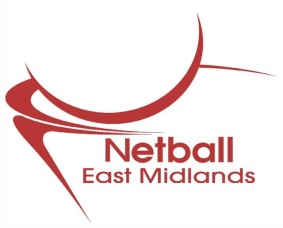 25 September 20169 October 201616 October 201623 October 201630 October 20166 November 201613 November 2016 – SDW Court 3 being used for Tampolining27 November 20164 December 201611 December 201615 January 201722 January 201729 January 20175 February 201712 February 201719 February 201726 February 20175 March 201712 March 201719 March 201726 March 201730.04.17 	Regional League Play offs – Sir David Wallace Sports Hall6/7.05.17	Premier League Play offs14.05.167	Qualifying Tournament – Sir David Wallace Sports Hall Division OneDivision OneDivision TwoDivision TwoDivision ThreeDivision Three1Lincoln City9Southgate 17Brigg Capps2Hinckley Hurricanes10Loughborough University18Ripley3Sleaford Barge 111Nottingham Knights19Cliftonettes4Nottingham City Aces12Falcons Yellow20NPA 5TFC13Grasshopper21Nottingham City Comets6Bluetits14Brigg Impacts22Pennine7Leapoole15Bridgford23Sleaford Barge 28Northants JM’s16Hinchliffe Hydraulics24Charnwood SapphiresRegistrations: Must be with the League Secretary by midnight of the Wednesday before the game.No new registrations are allowed after a team has played 10 games.Match Fees – must be received, and funds cleared, as follows:1 £140.00 – Four (4) match fees by 31st August if payment is by cheque, or 7th September if payment is by bank transfer.2 £175.00 – Five (5) match fees by 31st October if payment is by cheque, or 7th November if payment is by bank transfer.3 £175.00 – Remaining match fees by 31st December if payment is by cheque, or 7th January if payment is by bank transfer All fees to be paid by:BACS – Regional account number 32612291, sort code 40-30-24Cheques to be made payable to East Midlands Netball and posted to Liz Alsop, 152 Smalley Drive, Oakwood, Derby DE21 2 SQPlaying and Warm up times08:30 – 08:55	Warm up08:55 – 10:10 	Match 110:10 – 10:35	Warm up and cool down10:35 – 11:50	Match 211:50 – 12:00	Cool down and clear awayUmpires will be allocated by the umpiring secretaries for all divisions.TimeSir David WallaceSir David WallaceSir David WallaceNetball CentreNetball CentreTimeCourt ACourt BCourt CCourt 1Court 208.554 v 76 v 810:3522 v 2418 v 19TimeSir David WallaceSir David WallaceSir David WallaceNetball CentreNetball CentreTimeCourt ACourt BCourt CCourt 1Court 208.5510 v 119 v 132 v 317 v 2120 v 2310:3514 v 1612 v 151 v 5 18 v 2419 v 22TimeSir David WallaceSir David WallaceSir David WallaceNetball CentreNetball CentreTimeCourt ACourt BCourt CCourt 1Court 208.5510 v 1611 v 1420 v 212 v 83 v 610:3512 v 139 v 1517 v 234 v 51 v 7TimeSir David WallaceSir David WallaceSir David WallaceNetball CentreNetball CentreTimeCourt ACourt BCourt CCourt 1Court 208.5520 v 2417 v 194 v 812 v 1614 v 1510:3518 v 2122 v 231 v 310 v 139 v 11TimeSir David WallaceSir David WallaceSir David WallaceNetball CentreNetball CentreTimeCourt ACourt BCourt CCourt 1Court 208.55 1 v 83 v 49 v 1617 v 2418 v 2310:352 v 75 v 610 v 1519 v 2021 v 22TimeSir David WallaceSir David WallaceSir David WallaceNetball CentreNetball CentreTimeCourt ACourt BCourt CCourt 1Court 208.5511 v 1213 v 142 v 510:3517 v 1820 v 226 v 7TimeNew Victory HallSir David WallaceSir David WallaceNetball CentreNetball CentreTimeNew Victory HallCourt ACourt BCourt 1Court 208.554 v 61 v 29 v 1019 v 2123 v 2410:353 v 57 v 812 v 1418 v 2017 v 22TimeSir David WallaceSir David WallaceSir David WallaceNetball CentreNetball CentreTimeCourt ACourt BCourt CCourt 1Court 208.5511 v 1315 v 1610:351 v 62 v 4TimeSir David WallaceSir David WallaceSir David WallaceNetball CentreNetball CentreTimeCourt ACourt BCourt CCourt 1Court 208.555 v 83 v 710 v 1219 v 2318 v 2210:351 v 42 v 69 v 1417 v 2021 v 24TimeSir David WallaceSir David WallaceSir David WallaceNetball CentreNetball CentreTimeCourt ACourt BCourt CCourt 1Court 208.5521 v 2319 v 245 v 710:3511 v 1513 v 163 v 8 TRANSFER WINDOW: 12 December 2016 –11 January 2017TimeSir David WallaceSir David WallaceSir David WallaceNetball CentreNetball CentreTimeCourt ACourt BCourt CCourt 1Court 208.5522 v 2418 v 192 v 39 v 1213 v 1510:3517 v 2120 v 236 v 811 v 1610 v 14TimeSir David WallaceSir David WallaceSir David WallaceNetball CentreNetball CentreTimeCourt ACourt BCourt CCourt 1Court 208.5514 v1610 v 111 v 518 v 2419 v 2210:359 v 1312 v 154 v 717 v 2320 v 21TimeSir David WallaceSir David WallaceSir David WallaceNetball CentreNetball CentreTimeCourt ACourt BCourt CCourt 1Court 208.5520 v 2417 v 1910 v 163 v 61 v 710:3518 v 2122 v 2311 v 142 v 84 v 5TimeSir David WallaceSir David WallaceSir David WallaceNetball CentreNetball CentreTimeCourt ACourt BCourt CCourt 1Court 208.556 v 74 v 817 v 2412 v 169 v 1110:352 v 51 v 318 v 2310 v 1314 v 15TimeSir David WallaceSir David WallaceSir David WallaceNetball CentreNetball CentreTimeCourt ACourt BCourt CCourt 1Court 208.5510 v 159 v 1619 v 201 v 82 v 710:3511 v 1213 v 1421 v 223 v 45 v 6TimeSir David WallaceSir David WallaceSir David WallaceNetball CentreNetball CentreTimeCourt ACourt BCourt CCourt 1Court 208.5520 v 2217 v 184 v 611 v 1312 v 1410:3519 v 2123 v 241 v 29 v 1015 v 16TimeSir David WallaceSir David WallaceSir David WallaceNetball CentreNetball CentreTimeCourt ACourt BCourt CCourt 1Court 208.5517 v 2218 v 2010:357 v 83 v 5TimeSir David WallaceSir David WallaceSir David WallaceNetball CentreNetball CentreTimeCourt ACourt BCourt CCourt 1Court 208.552 v 41 v 621 v 249 v 1413 v 1610:353 v 75 v 819 v 2311 v 1510 v 12TimeSir David WallaceSir David WallaceSir David WallaceNetball CentreNetball CentreTimeCourt ACourt BCourt CCourt 1Court 208.5512 v 139 v 1510:351 v 42 v 6TimeSir David WallaceSir David WallaceSir David WallaceNetball CentreNetball CentreTimeCourt ACourt BCourt CCourt 1Court 208.5517 v 2018 v 2210:359 v 1210 v 14TimeSir David WallaceSir David WallaceSir David WallaceNetball CentreNetball CentreTimeCourt ACourt BCourt CCourt 1Court 208.555 v 711 v 1613 v 1510:353 v 819 v 2421 v 23